NAJCZĘŚCIEJ ZADAWANE PYTANIA I ODPOWIEDZI NA NIE: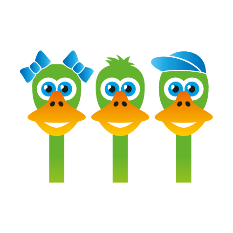 Ile dzieci liczy grupa przedszkolna?Grupa przedszkolna liczy maksymalnie 25 dzieci.Kto sprawuje opiekę nad dziećmi w grupie?Opiekę nad dziećmi podczas pobytu w placówce sprawuje nauczyciel- wychowawca oraz pomoc nauczyciela.Co wchodzi w skład wyprawki przedszkolaka?W skład wyprawki przedszkolaka wchodzą:Komplet rzeczy do przebrania (majtki, skarpetki, koszulka, spodnie, bluza);Kapcie (dopasowane, z gumową podeszwą, na rzep lub wciągane. Nie akceptujemy sandałków, klapek oraz crocs’ów);Kocyk i mała poduszka (jasiek) – tylko dzieci leżakujące;Strój gimnastyczny – najstarsze grupy;Ubiór, który umożliwi dzieciom wyjście na plac zabaw lub spacer niezależnie od warunków pogodowych;W czasie pandemii dzieci nie przynoszą do przedszkola maskotek ani żadnych innych zabawek;Jak wygląda wyżywienie dzieci?W naszej placówce dzieci spożywają trzy posiłki: śniadanie (8:00), II śniadanie (10:30) oraz obiad (13:00). Śniadania przygotowywane są w naszej kuchni 
z codziennie dostarczanych produktów. Do każdego śniadania dzieci otrzymują świeże warzywa i owoce. Obiady dostarczane są przez firmę cateringową zajmującą się żywieniem dzieci, a następnie posiłki w salach nakładane są dzieciom na talerzyki. Obiad składa się z dwóch dań: zupa oraz II danie. Menu dostosowane jest do potrzeb zdrowotnych i rozwojowych dzieci.W jakich godzinach pracuje przedszkole?Przedszkole pracuje od poniedziałku do piątku w godzinach 6:30 – 17:00. Przedszkole pozostaje zamknięte w: wigilię Bożego Narodzenia, Sylwester, 2 maja oraz piątek po Bożym Ciele.Jakie są opłaty za przedszkole?W skład opłat za przedszkole wchodzą:Opłata za wyżywienie: 16,20 zł;Opłata za pobyt.W godzinach 8:00 -13:00 przedszkole jest bezpłatne, a za każdą rozpoczętą godzinę rodzic uiszcza kwotę 1zł. Opłaty najlepiej dokonywać do 5 dnia każdego miesiąca na podstawie wydanego KP.Czy w przedszkolu prowadzone są zajęcia dodatkowe? Jakie?Zajęcia dodatkowe są bezpłatne oraz dostępne dla wszystkich dzieci, odbywają się  między godziną 8.30 a 13.00. Należą do nich:Gimnastyka korekcyjna – 2 razy w tygodniu;Rytmika – 2 razy w tygodniu;Język angielski – 2 razy w tygodniu;Logopedia – 1 raz w tygodniu; Zajęcia dodatkowe prowadzone są przez wykwalifikowanych nauczycieli. Podczas zajęć gimnastycznych dzieci rozwijają motorykę dużą oraz wykonują ćwiczenia zapobiegające wadom postawy. Zajęcia z rytmiki pozwalają dzieciom na kształtowanie słuchu muzycznego, naukę rozpoznawania cech dźwięku oraz  rozwijają koordynację ruchową. Język angielski pozwala dzieciom na rozwijanie zdolności językowych. Logopedią objęte są dzieci z najstarszych grup i wg wskazań logopedy.Czy w przedszkolu odbywa się leżakowanie/odpoczynek?Strefa relaksu polega m.in. na odpoczynku na leżakach  (bez przebierania w piżamki). Każde dziecko przynosi swoją poduszkę (jasiek) oraz kocyk. Leżakowanie odbywa się w najmłodszych grupach przedszkolnych.Przyprowadzanie i odbiór dzieci z placówkiDo placówki przyprowadzamy dzieci zdrowe (personel ma prawo odmówić przyjęcia dziecka z wyraźnymi objawami chorobowymi);Dzieci przyprowadzamy nie później niż do  godziny 8:00;Odbieramy dzieci nie później niż do godziny 16:50;Dziecko przyprowadzamy i odbieramy w zdeklarowanych w umowie godzinach.Przerwa wakacyjnaPrzedszkole pracuje jedenaście miesięcy w roku i naprzemiennie miesiąc lipiec lub sierpień są miesiącami wakacyjnymi, w których placówka pozostaje zamknięta. W jaki sposób nauczyciel kontaktuje się z rodzicami?Nauczyciele - wychowawcy kontaktują się z rodzicami drogą e-mailową lub telefonicznie. Informacje dotyczące grupy zamieszczane są  także na gazetkach 
w szatni. Zdjęcia i artykuły z wydarzeń w przedszkolu oraz istotne dla rodziców informacje od dyrektora znajdują są na stronie internetowej naszej placówki oraz na fb Dodatkowy sposób kontaktu z nauczycielem ustalany jest indywidualne.